NEMOCNICE TÁBOR, a.s.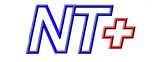 Preferujeme elektronické daňové doklady, které zasílejte e-mailem ve formátu PDF na adresu xxxxxxxxxxxxxxV e-mailu zasílejte prosím pouze daňové doklady (jeden soubor PDF = jeden daňový doklad). *Objednáváme u Vás dle nabídky: NAB2024-01 Za správnost a vyřízení objednávky odpovídá: ………………………………………………		………………………………………………		 ………………………………………………				                     Ing. Ivo Houška, MBA	                    MUDr. Jana Chocholová       				                   předseda představenstva	                        člen představenstvaPlatba: převodem se splatností 30 dnůObjednávka podléhá registraci dle Zákona o registru smluv:  ANO*Číslo objednávky musí být uvedeno na veškeré korespondenci, dodacích listech a fakturách souvisejících s touto objednávkou. *Pokud s daňovým dokladem chcete zaslat i jiné dokumenty (např. servisní list, objednávku, dopis) vložte tento dokument do souboru PDF za daňový doklad (první stránka PDF vždy faktura!), nebo je zašlete v jiné emailové zprávě objednateli. Děkujeme za pochopení.Akceptace objednávky ze strany dodavatele:[EXTERNI MAIL] Re: ObjednávkaŠJŠonka Jiří <xxxx>26.2.2024 8:15Komu: xxxxxxxxxxxxxxDobrý den,Potvrzuji objednávku dveří a okna (Měly by dorazit v 11 týden)S pozdravem a přáním hezkého dneza firmu T.O.D.O.K. spol. s r.o.Jiří Šonkatel.: xxxxxxe-mail: xxxxxxOdběratel:OBJEDNÁVKA č.      2481240052Nemocnice Tábor, a.s.OBJEDNÁVKA č.      2481240052Kpt. Jaroše 2000390 03  TÁBORDodavatel:T.O.D.O.K.s.r.o.IČ: 26095203Klenovice 154DIČ: CZ69900540039201 SoběslavDatum vytvoření:          IČ: xxxxxxxxxxxxxxxxProvozní odděleníProvozní odděleníE-mail:xxxxxxxxMobil:xxxxxxxxx